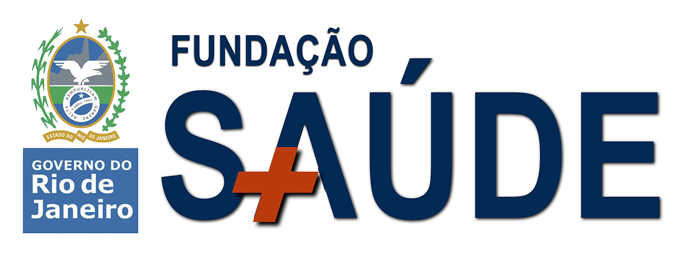 SUMÁRIOOBJETIVOOBJETO DA CONTRATAÇÃOJUSTIFICATIVAESPECIFICAÇÕES RESPONSABILIDADES DA CONTRATADARESPONSABILIDADES DA CONTRATANTEQUALIFICAÇÃO TÉCNICAHABILITAÇÃODOS CUSTOS E PAGAMENTO DA NOTA FISCALPRAZO DE VIGÊNCIA DO CONTRATODA FISCALIZAÇÃOANEXOS1 – OBJETIVORegistro de preço para aquisição de enxoval hospitalar para as Unidades sob gestão da Fundação Saúde. 2 – OBJETO DA CONTRATAÇÃO 2.1. O objeto da presente licitação é o Registro de Preços por SRP objetivando a aquisição de enxoval de uso hospitalar para as Unidades sob gestão da FS, conforme condições, quantidades e características estabelecidas no Presente Termo de Referência. 2.2. Roupas e enxovais hospitalares representam todo e qualquer material de tecidos utilizados em unidades hospitalares e que necessitam passar por processo de lavagem e secagem para sua reutilização, incluem, por exemplo, lençóis, fronhas, cobertores, toalhas, colchas, cortinas, roupas de pacientes e roupas de funcionários, fraldas em tecido, compressas, campos cirúrgicos, máscaras, aventais, gorros, panos de limpeza, entre outros. Com esses exemplos, pode-se perceber a grande variedade, origem e diferentes utilizações das peças. As roupas hospitalares diferem daquelas utilizadas em outros tipos de instituições ou residências porque alguns itens apresentam-se contaminados com sangue, secreções ou excreções de pacientes em maior quantidade de contaminação e volume de roupa. As roupas e peças de enxoval necessitam ser resistentes aos processos de lavagem aos quais são submetidas para que possam ser reutilizadas, necessitando de substituição quando do término da vida útil.  O processamento das roupas hospitalares abrange todas as etapas pelas quais as roupas passam, desde sua utilização até seu retorno em ideais condições de reuso.QUADRO DO OBJETOVisando tornar o processo licitatório o mais atraente e competitivo possível, fizemos a composição do Termo de Referência com 03 (três) lotes, de forma a ampliar o número de participantes no presente processo.Ademais por serem itens da mesma natureza, podemos ampliar a competitividade e possibilitar a economia de escala, com o melhor aproveitamento dos recursos disponíveis, conforme precede a Lei 8666/93, que estabelece em seu artigo 23, §1º[1], a possibilidade de promover o parcelamento do objeto, quando houver viabilidade técnica e econômica.Este modelo, visa facilitar o controle dos contratos, a economia de escala e principalmente, evitar prejuízo ao conjunto, visto a possibilidade de que algum item deserto, prejudique a composição do enxoval causando prejuízo ao objeto a ser adquirido como um todo.Cumpre ressaltar, que não haverá prejuízo ao conjunto, tão pouco a impossibilidade de participação de qualquer empresa, visto tratar-se de itens comuns e acessíveis a todos os possíveis participantes. Não serão aceitas propostas que não contemplem valores para todas as peças solicitadas no lote.3 - JUSTIFICATIVAManutenção / reposição dos quantitativos de enxovais e roupas hospitalares necessários ao pleno funcionamento das Unidades incorporadas à Gestão da Fundação saúde. A disponibilização adequada de roupas é um processo extremamente importante para o bom funcionamento do hospital principalmente em relação à assistência direta ou indireta prestada ao paciente. O fornecimento deve ser realizado de forma que a roupa não represente um veículo de infecção, contaminação ou propagação de enfermidades aos pacientes e trabalhadores.Nesse sentido, a aquisição justifica-se pela essencialidade e visa o abastecimento das instituições para prestação dos serviços assistenciais a pacientes, cirurgias e para pessoas autorizadas, pois são considerados insumos estratégicos de suporte às ações de saúde. Igualmente, esclarecemos que os itens do presente processo foram fracassados no Pregão Eletrônico E-08/007/2258/2016, cujo o objeto tratava-se da contratação de empresa especializada no fornecimento dos serviços de lavanderia hospitalar com locação de enxoval. A estimativa do quantitativo de peças de enxoval foi calculada com base no número de leitos ativos a época da solicitação de contratação do serviço, de maneira que o fornecimento seja contínuo em cada Unidade atendida pelo Contrato. 4 - ESPECIFICAÇÕES 4.1 As peças de enxoval deverão ser fornecidas de forma que seja mantida a seguinte disponibilidade diária em cada Unidade:  a) 1 conjunto ou peça em uso; b) 1 conjunto ou peça em fase de processamento; c) 1 conjunto ou peça suja; d) 1 conjunto ou peça na rouparia da Unidade4.2 Para a estimativa diária de mudas de roupas a ser disponibilizada por leito foram observadas as diretrizes contidas no Manual de Processamento de Roupas de serviços de saúde em seu item 2.7, quadro 1 – Carga de roupa de acordo com o tipo de hospital, de 1986 a fim de nortear os serviços na definição dessa estimativa que tem como base de cálculo o número de kg/leito/dia. 4.3 Vale ressaltar que, além do número de leitos do serviço, para a estimativa de roupas a ser disponibilizada, deve-se levar em consideração o uso de roupas descartáveis, as características da clientela, as características ou porte do serviço, ou dos serviços, que atendam, bem como a terceirização do processo de lavanderia, fora das dependências dos hospitais.  4.4 O quantitativo diário de roupas em utilização poderá ser alterado de acordo com a necessidade de Unidade, e a pedido da Contratante. 4.5 Os quantitativos estimados por tipo de peças e por Unidade hospitalar, encontram-se especificados na Relação de Enxoval de Roupas Hospitalares a ser Disponibilizado por Unidade, no Anexo II.4.6 As peças objeto da presente contratação deverão ser fornecidas devidamente embaladas, identificadas e com silk screen, conforme padrão definido pela Contratante, no anexo II.5 - RESPONSABILIDADES DA CONTRATADA5.1 Fornecer as peças de enxoval em conformidade com quantidades, prazos de entrega, qualidade, locais e demais padrões estabelecidos pela Contratante no presente Termo de Referência e seus anexos.5.2 Fornecer as peças em embalagens originais e invioláveis no prazo de até 30 (trinta) dias do recebimento do empenho, responsabilizando-se pela troca, no prazo máximo de 05 (cinco) dias úteis, das peças, que porventura, estejam fora das especificações e/ou com a embalagem danificada, a contar da comunicação da contratante, às suas custas, sem prejuízo da aplicação das penalidades aqui estabelecidas. 5.3 Reparar, corrigir, remover, reconstituir ou substituir, no todo ou em parte e as suas expensas, bens objeto em que se verifiquem vícios, defeitos ou incorreções resultantes de execução irregular ou fornecimento de materiais inadequados ou desconformes com as especificações. 5.4 A inobservância ao disposto nos subitens 5.1, 5.2 e 5.3 implicará no não pagamento do valor devido à Contratada, até que haja a regularização da pendência. 5.5 Manter durante a vigência da Ata todas as condições de habilitação exigidas na Licitação. 5.6 Assumir inteira responsabilidade quanto à garantia e qualidade do produto, reservando a Contratante o direito de recusá-lo caso não satisfaça aos padrões especificados, de acordo com as especificações contidas no item 2 (Quadro do objeto) e anexo II – Especificações da logomarca.5.7 Se responsabilizar pelas entregas das peças, sendo de responsabilidade da Contratada os custos de tributos, fretes, seguro e descarregamento das mercadorias adquiridas sem qualquer ônus para a Contratante. 5.8 Comunicar ao Fiscal do contrato, por escrito e tão logo sejam constatados problemas que impossibilitem a execução de qualquer obrigação contratual, para a adoção das providências cabíveis. 5.9 Comunicar à Contratante, no prazo máximo de 24 (vinte e quatro) horas, que antecede a data da entrega, os motivos que impossibilitem o cumprimento do prazo previsto, com a devida comprovação. 5.10 A contratada deverá observar antecipadamente as regras para as circulações de caminhões e veículos de carga no Estado do Rio de Janeiro, bem como as particularidades que cerceiam as entregas dos materiais solicitados no presente termo de referencia. 5.11 Observar as demais obrigações e responsabilidades previstas na Lei 8.666/93 e demais legislações pertinentes. 6 - RESPONSABILIDADES DO CONTRATANTE 6.1 Exercer a fiscalização e o acompanhamento do aceite dos itens adquiridos, bem como atestar a NF emitida. 6.2 Designar servidor ou Comissão para proceder aos recebimentos provisórios e definitivos do objeto contratado, ou rejeitá-lo.6.3 Vetar o emprego de qualquer produto e/ou serviços que considerar incompatível com as especificações apresentadas na proposta da Contratada.6.4 Exigir a fiel observância das especificações e condições previstas em Edital, bem como recusar os materiais que estiverem em desacordo.  6.5 Efetuar os pagamentos devidos à Contratada, nas condições estabelecidas no item “Das condições de Pagamento” – item 9 do Termo de referencia. 6.6 Destinar local apropriado para a guarda das peças recebidas. 6.7 Receber o objeto no prazo e condições estabelecidas neste Termo de Referência.  	6.8 Notificar a Contratada, por escrito, a ocorrência de eventuais falhas ou imperfeiçoes no fornecimento dos itens, fixando prazo para sua correção. 6.9 Aplicar à Contratada as sanções administrativas cabíveis por inexecução parcial ou total do objeto contratado, depois de esgotado o prazo para regularização das pendências apontadas.6.10 A Administração não responderá por quaisquer compromissos assumidos pela Contratada com terceiros, ainda que vinculados à execução do estabelecido no presente TR, bem como por qualquer dano causado a terceiros em decorrência de ato da Contratada, de seus empregados, prepostos ou subordinados. 6.11 A Administração realizará pesquisa de preços periodicamente, a fim de verificar a vantajosidade dos Preços registrados em Ata. 7 - QUALIFICAÇÃO TÉCNICA7.1 A empresa participante deverá apresentar, os documentos abaixo relacionados. A não apresentação de quaisquer documentos ou a apresentação de documentos em desconformidade ao estabelecido no presente Termo de Referência acarretará na inabilitação da licitante.a) A empresa participante deverá apresentar para fins de habilitação, comprovação de aptidão para atendimento do objeto da licitação, através de um ou mais atestados de capacidade técnica, contendo a descrição dos serviços prestados, com características, quantidades e prazos, para o lote que a licitante for concorrer, a fim de reste comprovado haver prestado ou que esteja prestando satisfatoriamente, fornecimento de enxoval hospitalar.Para ser considerado apto na comprovação de capacidade técnico operacional, o (s) atestado (s) deverá (ão) fazer menção a um quantitativo mínimo de 40 (quarenta) % compatível com solicitado no TR, para o (S) lote (S) que for concorrer. Para tanto serão considerados quantidade de peças fornecidas, que deverão estar declarados no documento. Para a comprovação da capacidade técnica operacional requerida poderá a Administração considerar a soma dos atestados, desde que o fornecimento dos itens tenha sido prestado num mesmo período de tempo, provando que a empresa pode alcançar o quantitativo mínimo requerido em certo lapso temporal. Os atestados deverão conter de forma clara o prazo contratual, com a data do início e do fim do fornecimento dos itens, local da prestação do serviço, quantidade de peças fornecidas.8 – HABILITAÇÃOO Licitante classificado com a menor proposta de preço global por lote, após a etapa de lances da sessão pública, deverá apresentar os documentos de habilitação técnica previstos no TR.9 - DOS CUSTOS E PAGAMENTO DA NOTA FISCALOs pagamentos serão efetuados, no prazo de até 30 (trinta) dias, de acordo com o recebimento, conferência e aceite dos itens entregues, de acordo com as condições constantes da proposta, mediante a apresentação da Nota Fiscal / Fatura correspondente. 10 - PRAZO DE VIGÊNCIA DO CONTRATOA Ata de Registro de Preços terá validade de 12 (doze) meses. 11 – DA FISCALIZAÇÃO A execução do Contrato será acompanhada e fiscalizada pelas comissões fiscalizadoras publicadas em DOERJ nos termos do Decreto nº 45.600 de 16 de março de 2016 que regulamenta a Gestão e a Fiscalização das Contratações da Administração, altera o Decreto nº 42.301/2010 e dá outras providencias. Os fiscais anotarão em registro próprio todas as ocorrências relacionadas à aquisição dos itens. O atesto das NFs referentes à execução da contratação serão feitos pelas comissões fiscalizadoras instauradas através de Portaria própria publicada em DOERJ. As notas atestadas e demais documentações solicitadas para a abertura dos processos de pagamento, deverão ser encaminhadas para a Fundação Saúde, na Rua Padre Leonel Franca, nº 248, no 1º andar, via Setor de Arquivo e Protocolo, por cada unidade assistida pela presente contratação. 12 - ANEXOS Características das Unidades – ANEXO IEspecificações do Logo – ANEXO IIRelação de Enxoval de Roupa Hospitalar a ser disponibilizado - Quantitativo anual e mensal (Por unidade) – ANEXO III.Rio de Janeiro, 17 de agosto de 2018.Danielle dos SantosAssessor IV Limpeza e LavanderiaID: 5085020-2ANEXO ICaracterísticas das UnidadesHEMORIO - Unidade de atendimento ambulatorial e internação, com aproximadamente 98 leitos ativos, CTI, banco de sangue e emergência. Devido às características dos pacientes é considerada uma unidade crítica. Grande fluxo diário de pessoas devido a doação de sangue. Rua Frei Caneca, n° 8 – Centro - Rio de Janeiro/RJ. Tel. : 2332-8611IECAC - Unidade de internação de pacientes com problemas cardíacos com aproximadamente 120 leitos ativos, 5 CTIs, Centro Cirúrgico e Salas de Hemodinâmica. O ambulatório do IECAC fica localizado em endereço distinto, mas próximo à Unidade e sob a gestão da mesma Direção. Rua David Campista, n° 326 – Humaitá -  Rio de Janeiro/RJ. Tel.: 2334-8088/ 2334-8075IEDE - Unidade de internação e atendimento ambulatorial, com aproximadamente 19 leitos ativos. Rua Moncorvo Filho – Centro - n° 90. Rio de Janeiro/RJ. Tel.: 2332-8646IETAP - Unidade de internação de pacientes portadores de AIDS e Tuberculose. Aproximadamente 70 leitos ativos. Rua Doutor Luiz Palmier, n° 762 - Barreto – Niterói/ RJ. Tel.: 2607-2005/ 2607-2450HESM - Unidade de internação de pacientes portadores de AIDS e Tuberculose, com aproximadamente 41 leitos ativos. Estrada do Rio Pequeno, n° 656 - Taquara – Rio de Janeiro/RJ. Tel:2333-6546HECC – Unidade de emergência, CTI, clínica médica, cirurgia geral, pediatria, cirurgia bariátrica, com aproximadamente 173 leitos ativos.Rua General Osvaldo Cordeiro de Faria n°466 – Marechal Hermes – Rio de Janeiro/ RJ. Tel.: 2332-1131CPRJ – Unidade em emergência em psiquiatria, ambulatório, com oficinas de capacitação, com aproximadamente 23 leitos ativos.Praça Coronel Assunção S/N° - Praça Mauá – Rio de Janeiro / RJ – Tel.: 2332-5677   HEAN – Unidade de clínica médica com internação, com aproximadamente 63 leitos.Rua Carlos Seidl, 785 – Caju - Rio de Janeiro / RJ – Tel.: 2332-4571ANEXO IIESPECIFICAÇÕES DA LOGOMARCAArte para aplicação em todas as peças.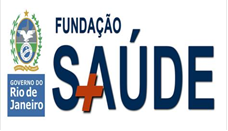 Tabelas de tamanhos e aplicação da logo.CAMISOLA ADULTOCAMPO CIRÚRGICOCAPA MACACAPOTE CIRÚRGICOCASACO DE FLANELACOBERTOR DE SOLTEIROCOLHA DE PIQUETFRONHALENÇOL CIRÚRGICOLENÇOL SOLTEIROLENÇOL INFANTILOLEADOPIJAMA CIRÚRGICOPIJAMA INFANTIL15 - PIJAMA MASCULINO16 - PIJAMA UNISSEX17- QUIMONO18 - TOALHA DE BANHO19 – TRAÇADO     ANEXO IIIRelação de Enxoval de Roupa Hospitalar a ser disponibilizado - Quantitativo anual e mensal (Por unidade)LOTENº do ITEMOBJETOCÓD. SIGADESCRIÇÃO DO OBJETOUNIDADEQUANTIDADEI1CAMISOLA CIRÚRGICA M6533.0030.045CAMISOLA, MODELO: ABERTURA ATRAS, FECHAMENTO COM TIRAS NO PESCOCO E CINTURA, MATERIAL: CRETONE, LOGOTIPO: COM, APLICACAO: HOSPITALAR, COMPRIMENTO: JOELHO, TAMANHO: M, COR: VERDE, FORMA FORNECIMENTO: UNIDADE ID 153515UN17.632I2CAMISOLA CIRÚRGICA G6533.0030.046CAMISOLA, MODELO: ABERTURA ATRAS, FECHAMENTO COM TIRAS NO PESCOCO E CINTURA, MATERIAL: CRETONE, LOGOTIPO: COM, APLICACAO: HOSPITALAR, COMPRIMENTO: JOELHO, TAMANHO: G, COR: VERDE, FORMA FORNECIMENTO: UNIDADE ID 153516UN17.632I2CAMISOLA CIRÚRGICA G6533.0030.046UN17.632I3CAMISOLA ADULTO TAMANHO: M6533.0030.003CAMISOLA, MODELO: TRANSPASSADA ABERTURA FRONTAL,COM TIRAS PARA FECHAMENTO, MATERIAL: CRETONE, LOGOTIPO: COM, APLICACAO: HOSPITALAR, COMPRIMENTO: JOELHO, TAMANHO: M, COR: BRANCA ID 63735UN17.632I4CAMISOLA ADULTO TAMANHO: G6533.0030.001CAMISOLA, MODELO: TRANSPASSADA, ABERTURA FRONTAL, COM TIRAS  PARA FECHAMENTO, MATERIAL: CRETONE, LOGOTIPO: COM APLICAÇÃO: COMPRIMENTO: JOELHO, TAMANHO: G BRANCA, COR: HOSPITALAR. ID 63630UN17.632I5CAMISOLA ADULTO TAMANHO: GG6533.0030.002CAMISOLA, MODELO: TRANSPASSADA, ABERTURA FRONTAL, COM TIRAS PARA FECHAMENTO, MATERIAL: CRETONE, LOGOTIPO: COM APLICAÇÃO: HOSPITALAR, COMPRIMENTO: JOELHO, TAMANHO: GG BRANCA, COR:. ID 63733UN17.332I6CAMPO CIRÚRGICO DUPLO fenestrado 50 X 50 CM6533.0150.063CAMPO CIRURGICO , MATERIAL: CRETONE 100% ALGODAO, CAMADA MATERIAL: DUPLO, GRAMATURA: 185 G/M², COR: VERDE ESCURO, FORMATO: QUADRADO, LARGURA: 50 CM, COMPRIMENTO: 50 CM, FENESTRA: 6 CM, FORMA FORNECIMENTO: UNIDADE. ID 145677UN17.332I7CAMPO CIRÚRGICO DUPLO fenestrado 80 X 80 CM6533.0150.064CAMPO CIRURGICO, MATERIAL: CRETONE 100% ALGODAO, CAMADA MATERIAL: DUPLO, GRAMATURA: 185 G/M², COR: VERDE ESCURO, FORMATO: QUADRADO, LARGURA: 80 CM, COMPRIMENTO: 80 CM, FENESTRA: 6 CM, FORMA FORNECIMENTO: UNIDADE. ID 145678UN17.332I8CAMPO CIRÚRGICO FENESTRADO 50 X 50 CM6533.0150.002CAMPO CIRURGICO , MATERIAL: CRETONE 100% ALGODAO, CAMADA MATERIAL: N/A, GRAMATURA: 185 G/M2, COR: VERDE ESCURO, FORMATO: N/D, LARGURA: 0,50 CM, COMPRIMENTO: 0,50 CM, FENESTRA: 6 CM ID 63802UN17.332I9CAMPO CIRÚRGICO FENESTRADO 80 X 80 CM6533.0150.005CAMPO CIRÚRGICO, MATERIAL CRETONE 100% ALGODÃO, CAMADA MATERIAL: N/A, GRAMATURA: 185G/M2, COR: VERDE ESCURO, FORMATO: N/D, LARGURA: 0,80 CM, COMPRIMENTO: 0,80 CM, FENESTRA: 9 CM ID 63805UN17.332I10CAMPO CIRÚRGICO SIMPLES 50 X 50 CM6533.0150.065CAMPO CIRURGICO, MATERIAL: CRETONE 100% ALGODAO, CAMADA MATERIAL: SIMPLES, GRAMATURA: 185 G/M², COR: VERDE ESCURO, FORMATO: QUADRADO, LARGURA: 50 CM, COMPRIMENTO: 50 CM, FENESTRA: SEM, FORMA FORNECIMENTO: UNIDADE ID 145685UN17.332I11CAMPO CIRÚRGICO SIMPLES 70 X 70 CM6533.0150.066CAMPO CIRURGICO, MATERIAL: CRETONE 100% ALGODAO, CAMADA MATERIAL: SIMPLES, GRAMATURA: 185 G/M², COR: VERDE ESCURO, FORMATO: QUADRADO, LARGURA: 70 CM, COMPRIMENTO: 70 CM, FENESTRA: SEM, FORMA FORNECIMENTO: UNIDADE ID 145686UN 17.332I12CAMPO CIRÚRGICO SIMPLES 80 X 80 CM6533.0150.003CAMPO CIRURGICO, MATERIAL: CRETONE 100% ALGODAO, CAMADA MATERIAL: SIMPLES, GRAMATURA: 185 G/M2, COR: VERDE ESCURO, FORMATO: N/D, LARGURA: 0,80 CM, COMPRIMENTO: 0,80 CM FENESTRA: N/A ID 63803UN17.332I13CAMPO CIRÚRGICO SIMPLES 110 X 110 CM6533.0150.004CAMPO CIRÚRGICO, MATERIAL: CRETONE 100% ALGODÃO, CAMADA MATERIAL SIMPLES, GRAMATURA: 185 G/M2, COR: VERDE ESCURO, FORMATO: N/A, LARGURA: 110 CM, COMPRIMENTO: 110CM, FENESTRA N/A. ID 63804UN17.332I15CAPOTE CIRÚRGICO TAMANHO: M6533.0020.010CAPOTE CIRURGICO, TIPO: REUTILIZAVEL, TECIDO BRIM, COR: VERDE ESCURO, FECHAMENTO: SEM BOTOES, COSTAS DE TECIDO TRANSPASSADO, FRENTE TECIDO DE FOLHA UNICA E PEITO DUPLO TAMANHO M, FECHAMENTO PUNHO: MALHA SANFONADA, LOCALIZACAO FECHAMENTO: N/A, PRENDEDOR DEDOS: N/A, MODELO MANGA: LONGAS ID 63639UN17.332I16CAPOTE CIRÚRGICO TAMANHO: G6533.0020.008CAPOTE CIRURGICO, TIPO: REUTILIZAVEL, TECIDO BRIM, COR: VERDE ESCURO, FECHAMENTO: SEM BOTOES, COSTAS DE TECIDO TRANSPASSADO, FRENTE TECIDO DE FOLHA UNICA E PEITO DUPLO TAMANHO G (ATE 90 KG), FECHAMENTO PUNHO: MALHA SANFONADA, LOCALIZACAO FECHAMENTO: N/A, PRENDEDOR DEDOS: N/A, MODELO MANGA: LONGAS ID 63637UN17.332I17CAPOTE CIRÚRGICO TAMANHO: GG6533.0020.009CAPOTE CIRURGICO, TIPO: REUTILIZAVEL, TECIDO BRIM, COR: VERDE ESCURO, FECHAMENTO: SEM BOTOES, COSTAS DE TECIDO TRANSPASSADO, FRENTE TECIDO DE FOLHA UNICA E PEITO DUPLO TAMANHO GG (ATE 120 KG), FECHAMENTO PUNHO: MALHA SANFONADA, LOCALIZACAO FECHAMENTO: N/A, PRENDEDOR DEDOS: N/A, MODELO MANGA: LONGAS ID 63638UN7.700I23FRONHA  de Mayo 60 X 1,20 CM6533.0040.022FRONHA, MATERIAL: CRETONE TIPO MAYO, NÚMERO FIOS: N/D, COR: VERDE ESCURO, LARGURA: 60 CM, COMPRIMENTO: 1.20 CM, PERSONALIZACAO: REFORCADO  ID 56781UN8.200I24LENÇOL CIRÚRGICO 160 X 220 CM6533.0050.019LENCOL USO HOSPITALAR NAO DESCARTAVEL, MATERIAL: CRETONE 100% ALGODÃO, GRAMATURA: 185G/M, LARGURA: 1,60 M, COMPRIMENTO: 2,20 M, COR: VERDE ESCURO, TIPO: SOLTEIRO ID 74981UN1.800I28PIJAMA CIRÚRGICO TAMANHO: P6533.0070.076PIJAMA HOSPITALAR (NAO DESCARTAVEL), TIPO: ADULTO, CATEGORIA: UNISSEX, QUANTIDADE PECAS: 2, MATERIAL: CRETONE 100% ALGODAO, COR: VERDE ESCURO, TAMANHO: P, LOGOTIPO: COM, CARACTERISTICA: N/A, FORMA FORNECIMENTO: CONJUNTO ID 145719UN17.332I29PIJAMA CIRÚRGICO TAMANHO: M6533.0070.077PIJAMA HOSPITALAR (NAO DESCARTAVEL), TIPO: ADULTO, CATEGORIA: UNISSEX, QUANTIDADE PECAS: 2, MATERIAL: CRETONE 100% ALGODAO, COR: VERDE ESCURO, TAMANHO: M, LOGOTIPO: COM, CARACTERISTICA: BLUSA DE MANGA CURTA E CALCA COMPRIDA, FORMA FORNECIMENTO: CONJUNTO ID 145720UN17.332I30PIJAMA CIRÚRGICO TAMANHO: G6533.0070.078PIJAMA HOSPITALAR (NAO DESCARTAVEL), TIPO: ADULTO, CATEGORIA: UNISSEX, QUANTIDADE PECAS: 2, MATERIAL: CRETONE 100% ALGODAO, COR: VERDE ESCURO, TAMANHO: G, LOGOTIPO: COM, CARACTERISTICA: BLUSA DE MANGA CURTA E CALCA COMPRIDA, FORMA FORNECIMENTO: CONJUNTO ID 145721UN17.332I31PIJAMA CIRÚRGICO TAMANHO: GG6533.0070.079PIJAMA HOSPITALAR (NAO DESCARTAVEL), TIPO: ADULTO, CATEGORIA: UNISSEX, QUANTIDADE PECAS: 2, MATERIAL: CRETONE 100% ALGODAO, COR: VERDE ESCURO, TAMANHO: GG, LOGOTIPO: COM, CARACTERISTICA: BLUSA DE MANGA CURTA E CALCA COMPRIDA, FORMA FORNECIMENTO: CONJUNTO ID 145722UN17.332II18CASACO DE FLANELA M6533.0140.004CASACO, MATERIAL: FLANELA 100% ALGODAO, COR: BRANCA, TAMANHO: M, LOGOTIPO: COM, APLICACAO: HOSPITALAR, ABERTURA GARRA: N/D, TIPO: ADULTO ID 63684UN17.982II19CASACO DE FLANELA G6533.0140.002CASACO, MATERIAL: FLANELA 100% ALGODAO, COR: BRANCA, TAMANHO: G, LOGOTIPO: COM, APLICACAO: HOSPITALAR, ABERTURA GARRA: N/D, TIPO: ADULTO ID 63666UN17.982II20CASACO DE FLANELA GG6533.0140.003CASACO, MATERIAL: FLANELA 100% ALGODAO, COR: BRANCA, TAMANHO: GG, LOGOTIPO: COM, APLICACAO: HOSPITALAR, ABERTURA GARRA: N/D, TIPO: ADULTO ID 63667UN17.332II32PIJAMA INFANTIL TAMANHO: 03 ANOS65.330.070.015PIJAMA HOSPITALAR (NAO DESCARTAVEL), TIPO: INFANTIL, CATEGORIA: N/D, QUANTIDADE PECAS: 2, MATERIAL: CRETONE 100% ALGODAO, COR: VERDE AGUA, TAMANHO: 03 ANOS, LOGOTIPO: COM, CARACTERISTICA: BLUSA E SHORT. ID 63647CJ17.332II33PIJAMA INFANTIL TAMANHO: 06 ANOS6533.0070.016PIJAMA HOSPITALAR (NAO DESCARTAVEL), TIPO: INFANTIL, CATEGORIA: N/D, QUANTIDADE PECAS: 2, MATERIAL: CRETONE 100% ALGODAO, COR: VERDE AGUA, TAMANHO: 06 ANOS, LOGOTIPO: COM, CARACTERISTICA: BLUSA E SHORT ID 63648CJ17.332II34PIJAMA INFANTIL TAMANHO: 10 ANOS6533.0070.017PIJAMA HOSPITALAR (NAO DESCARTAVEL), TIPO: INFANTIL, CATEGORIA: N/D, QUANTIDADE PECAS: 2, MATERIAL: CRETONE 100% ALGODAO, COR: VERDE AGUA, TAMANHO: 10 ANOS, LOGOTIPO: COM, CARACTERISTICA: BLUSA E SHORT ID 63649CJ17.332II35PIJAMA INFANTIL TAMANHO: 12 ANOS6533.0070.051PIJAMA HOSPITALAR (NAO DESCARTAVEL), TIPO: INFANTIL, CATEGORIA: UNISSEX, QUANTIDADE PECAS: 2, MATERIAL: CRETONE 100% ALGODAO, COR: VERDE, TAMANHO: 12 ANOS, LOGOTIPO: COM, CARACTERISTICA: BLUSA E SHORT ID 117352UN17.332II36PIJAMA MASCULINO ADULTO TAMANHO: P6533.0070.075PIJAMA HOSPITALAR (NAO DESCARTAVEL), TIPO: ADULTO, CATEGORIA: UNISSEX, QUANTIDADE PECAS: 2, MATERIAL: CRETONE 100% ALGODAO, COR: BRANCO, TAMANHO: P, LOGOTIPO: COM, CARACTERISTICA: BLUSA DE MANGA CURTA E CALCA COMPRIDA, FORMA FORNECIMENTO: CONJUNTO ID 145718UN17.982II37PIJAMA MASCULINO ADULTO TAMANHO: M6533.0070.019PIJAMA HOSPITALAR (NAO DESCARTAVEL), TIPO: ADULTO, CATEGORIA: N/D, QUANTIDADE PECAS: 2, MATERIAL: CRETONE 100% ALGODAO, COR: BRANCO, TAMANHO: M, LOGOTIPO: COM, CARACTERISTICA: BLUSA MANGA CURTA, CALCA COMPRIDA ID 63651CJ17.982II38PIJAMA MASCULINO ADULTO TAMANHO: G6533.0070.022PIJAMA HOSPITALAR (NAO DESCARTAVEL), TIPO: ADULTO, CATEGORIA: N/D, QUANTIDADE PECAS: 2, MATERIAL: CRETONE 100% ALGODAO, COR: BRANCO, TAMANHO: G, LOGOTIPO: COM, CARACTERISTICA: BLUSA DE MANGA CURTA E CALCA COMPRIDA ID 63781CJ17.982II39PIJAMA MASCULINO ADULTO TAMANHO: GG6533.0070.021PIJAMA HOSPITALAR (NAO DESCARTAVEL), TIPO: ADULTO, CATEGORIA: N/D, QUANTIDADE PECAS: 2, MATERIAL: CRETONE 100% ALGODAO, COR: BRANCO, TAMANHO: GG, LOGOTIPO: COM, CARACTERISTICA: BLUSA DE MANGA CURTA E CALCA COMPRIDA ID 63668CJ17.332II40QUIMONO ADULTO TAMANHO: P6533.0160.017QUIMONO, MODELO: TRANSPASSADO COM ABERTURA FRONTAL, COM TIRAS PARA FECHAMENTO, MATERIAL: CRETONE 100% ALGODAO, LOGOTIPO: COM, COMPRIMENTO: JOELHO, TAMANHO: P, COR: AZUL, APLICACAO: COM, CATEGORIA: UNISSEX, FORMA FORNECIMENTO: UNIDADE ID 145717UN17.332II41QUIMONO ADULTO TAMANHO: M6533.0160.003QUIMONO, MODELO: TRANSPASSADO COM ABERTURA FRONTAL, COM TIRAS PARA FECHAMENTO, MATERIAL: CRETONE 100% ALGODAO, LOGOTIPO: COM, COMPRIMENTO: JOELHO, TAMANHO: M, COR: AZUL, APLICACAO: HOSPITALAR    ID 63820UN17.332II42QUIMONO ADULTO TAMANHO: G6533.0160.001QUIMONO, MODELO: TRANSPASSADO COM ABERTURA FRONTAL, COM TIRAS PARA FECHAMENTO, MATERIAL: CRETONE 100% ALGODAO, LOGOTIPO: COM, COMPRIMENTO: JOELHO, TAMANHO: G, COR: AZUL, APLICACAO: HOSPITALAR, CATEGORIA: N/D ID 63785UN17.332II43QUIMONO ADULTO TAMANHO: GG6533.0160.002QUIMONO, MODELO: TRANSPASSADO COM ABERTURA FRONTAL, COM TIRAS PARA FECHAMENTO, MATERIAL: CRETONE 100% ALGODAO, LOGOTIPO: COM, COMPRIMENTO: JOELHO, TAMANHO: GG, COR: AZUL, APLICACAO: HOSPITALAR, CATEGORIA: N/D ID 63819UN17.332III14CAPA DE MACA6533.0200.001CAPA MATERIAL CRETONE 100% ALGODÃO, GRAMATURA 185G/M2, COR: BRANCO, DIMENSÕES 2,00X 0,90 CM, LOGOTIPO: COM. ID 63822UN17.332III14CAPA DE MACA6533.0200.001CAPA MATERIAL CRETONE 100% ALGODÃO, GRAMATURA 185G/M2, COR: BRANCO, DIMENSÕES 2,00X 0,90 CM, LOGOTIPO: COM. ID 63822UN17.332III21COBERTOR DE SOLTEIRO7105.0180.033COBERTOR, MATERIAL: 100% FIBRA ACRILICA, ACABAMENTO: DEBRUM, COR: AZUL, TRATAMENTO: ANTIALERGICO, DIMENSAO (L X C): 2,00 X 1,40 M ID 117491UN17.982III21COBERTOR DE SOLTEIRO7105.0180.033COBERTOR, MATERIAL: 100% FIBRA ACRILICA, ACABAMENTO: DEBRUM, COR: AZUL, TRATAMENTO: ANTIALERGICO, DIMENSAO (L X C): 2,00 X 1,40 M ID 117491UN17.982III22COLCHA DE PIQUET 220X 180 CM7105.0190.011COLCHA/COBRELEITO CAMA, TIPO: PIQUET, MATERIAL: ALGODAO, COR: BRANCO, ESTAMPA: N/A, DIMENSAO (L X C): 1,80 m x 2,20 m     ID 75396UN17.332III25LENÇOL DE SOLTEIRO 160 X 250 CM6533.0050.016LENCOL USO HOSPITALAR NAO DESCARTAVEL, MATERIAL: CRETONE 100% ALGODAO, GRAMATURA: 185G/M2, LARGURA: 1,60 M, COMPRIMENTO: 2,50 M, COR: BRANCA, TIPO: SOLTEIRO. ID 71372UN20.010III26LENÇOL INFANTIL / BERÇÁRIO 120 X 170 CM6533.0050.035LENCOL USO HOSPITALAR NAO DESCARTAVEL, MATERIAL: CRETONE 100% ALGODÃO, GRAMATURA: 185 G/M2, LARGURA: 1,20 M, COMPRIMENTO: 1,70 M, COR: VERDE, TIPO: BERCARIO ID 117357UN7.604III27OLEADO EMBORRACHADO 125 X 140 CM6533.0080.011OLEADO CAMA HOSPITALAR, TIPO: DUPLA FACE, MATERIAL: EMBORRACHADO - RESISTENTE A LAVAGEM INDUSTRIAL, ACABAMENTO: EMBORRACHADO, LARGURA: 1,25 M, COMPRIMENTO: 1,40 M, PERSONALIZACAO: COM LOGOTIPO, FORMA FORNECIMENTO: UNIDADE ID 145700UN17.332III44TOALHA DE BANHO 0,70 X 140 cm7105.0290.026TOALHA HIGIENE PESSOAL, UTILIZACAO: BANHO, MATERIAL: 100% ALGODAO, SUPERFICIE: FELPUDO, BAINHA LATERAL: DUPLA, DIMENSAO (C X L): 0,70 X 1,40 M, COR: BRANCO ID 71373UN 20.020III44TOALHA DE BANHO 0,70 X 140 cm7105.0290.026TOALHA HIGIENE PESSOAL, UTILIZACAO: BANHO, MATERIAL: 100% ALGODAO, SUPERFICIE: FELPUDO, BAINHA LATERAL: DUPLA, DIMENSAO (C X L): 0,70 X 1,40 M, COR: BRANCO ID 71373UN 20.020III45TRAÇADO  130 X 140 CM6533.0190.006TRACADO, MATERIAL: NAPA IMPERMEAVEL 100% PVC, GRAMATURA: 185 G/M2, MEDIDAS: 1,30 X 1,40 M, COR: AZUL, APLICACAO: HOSPITALAR ID 117864UN 17.332III45TRAÇADO  130 X 140 CM6533.0190.006TRACADO, MATERIAL: NAPA IMPERMEAVEL 100% PVC, GRAMATURA: 185 G/M2, MEDIDAS: 1,30 X 1,40 M, COR: AZUL, APLICACAO: HOSPITALAR ID 117864UN 17.332APLICAÇÃOSILK SCREEN 1 CORLOCALIZAÇÃOAltura do tórax do lado esquerdoCORPRETAMEDIDAS DA ARTE5 cm X 7,5 cm (A X L)POSIÇÃO HORIZONTALNão se aplicaPOSIÇÃO VERTICALNão se aplicaFUNDO TRANSPARENTESIMAPLICAÇÃOSILK SCREEN 1 CORLOCALIZAÇÃOCentralizado no meio da peçaCORPRETAMEDIDAS DA ARTE10 cm X 15 cm (A X L)POSIÇÃO HORIZONTALProporcionalmente distribuídoPOSIÇÃO VERTICALProporcionalmente distribuídoFUNDO TRANSPARENTESIMAPLICAÇÃOSILK SCREEN 1 CORLOCALIZAÇÃOCentralizado no meio da peçaCORPRETAMEDIDAS DA ARTE15 cm X 30 cm (A X L)POSIÇÃO HORIZONTALProporcionalmente distribuídoPOSIÇÃO VERTICALProporcionalmente distribuídoFUNDO TRANSPARENTESIMAPLICAÇÃOSILK SCREEN 1 CORLOCALIZAÇÃOAltura do tórax do lado esquerdoCORPRETAMEDIDAS DA ARTE5 cm X 7,5 cm (A X L)POSIÇÃO HORIZONTALNão se aplicaPOSIÇÃO VERTICALNão se aplicaFUNDO TRANSPARENTESIMAPLICAÇÃOSILK SCREEN 1 CORLOCALIZAÇÃOAltura do tórax do lado esquerdoCORPRETAMEDIDAS DA ARTE5 cm X 7,5 cm (A X L)POSIÇÃO HORIZONTALNão se aplicaPOSIÇÃO VERTICALNão se aplicaFUNDO TRANSPARENTESIMAPLICAÇÃOSILK SCREEN 1 COR em tecidoLOCALIZAÇÃOExtremidade inferior direitaCORPRETAMEDIDAS DA ARTE15 cm X 30 cm (A X L)POSIÇÃO HORIZONTALNão se aplicaPOSIÇÃO VERTICALNão se aplicaFUNDO TRANSPARENTESIMAPLICAÇÃOSILK SCREEN 1 CORLOCALIZAÇÃOCentralizado no meio da peçaCORPRETAMEDIDAS DA ARTE30 cm X 60 cm (A X L)POSIÇÃO HORIZONTALProporcionalmente distribuídoPOSIÇÃO VERTICALProporcionalmente distribuídoFUNDO TRANSPARENTESIMAPLICAÇÃOSILK SCREEN 1 CORLOCALIZAÇÃOCentralizado no meio da peçaCORPRETAMEDIDAS DA ARTE15 cm X 30 cm (A X L)POSIÇÃO HORIZONTALProporcionalmente distribuídoPOSIÇÃO VERTICALProporcionalmente distribuídoFUNDO TRANSPARENTESIMAPLICAÇÃOSILK SCREEN 1 CORLOCALIZAÇÃOCentralizado no meio da peçaCORPRETAMEDIDAS DA ARTE30 cm X 60 cm (A X L)POSIÇÃO HORIZONTALProporcionalmente distribuídoPOSIÇÃO VERTICALProporcionalmente distribuídoFUNDO TRANSPARENTESIMAPLICAÇÃOSILK SCREEN 1 CORLOCALIZAÇÃOCentralizado no meio da peçaCORPRETAMEDIDAS DA ARTE30 cm X 60 cm (A X L)POSIÇÃO HORIZONTALProporcionalmente distribuídoPOSIÇÃO VERTICALProporcionalmente distribuídoFUNDO TRANSPARENTESIMAPLICAÇÃOSILK SCREEN 1 CORLOCALIZAÇÃOCentralizado no meio da peçaCORPRETAMEDIDAS DA ARTE30 cm X 60 cm (A X L)POSIÇÃO HORIZONTALProporcionalmente distribuídoPOSIÇÃO VERTICALProporcionalmente distribuídoFUNDO TRANSPARENTESIMAPLICAÇÃOSILK SCREEN 1 COR em tecidoLOCALIZAÇÃOExtremidade inferior direitaCORPRETAMEDIDAS DA ARTE15 cm X 30 cm (A X L)POSIÇÃO HORIZONTALNão se aplicaPOSIÇÃO VERTICALNão se aplicaFUNDO TRANSPARENTESIMAPLICAÇÃOSILK SCREEN 1 CORLOCALIZAÇÃO BLUSAAltura do tórax do lado esquerdoLOCALIZAÇÃO CALÇAPerna esquerda – altura da barraCORPRETAMEDIDAS DA ARTE5 cm X 7,5 cm (A X L)POSIÇÃO HORIZONTALNão se aplicaPOSIÇÃO VERTICALNão se aplicaFUNDO TRANSPARENTESIMAPLICAÇÃOSILK SCREEN 1 CORLOCALIZAÇÃO BLUSAAltura do tórax do lado esquerdoCORPRETAMEDIDAS DA ARTE5 cm X 7,5 cm (A X L)POSIÇÃO HORIZONTALNão se aplicaPOSIÇÃO VERTICALNão se aplicaFUNDO TRANSPARENTESIMAPLICAÇÃOSILK SCREEN 1 CORLOCALIZAÇÃO BLUSAAltura do tórax do lado esquerdoLOCALIZAÇÃO CALÇAPerna esquerda – altura da barraCORPRETAMEDIDAS DA ARTE5 cm X 7,5 cm (A X L)POSIÇÃO HORIZONTALNão se aplicaPOSIÇÃO VERTICALNão se aplicaFUNDO TRANSPARENTESIMAPLICAÇÃOSILK SCREEN 1 CORLOCALIZAÇÃO BLUSAAltura do tórax do lado esquerdoLOCALIZAÇÃO BERMUDAPerna esquerda – altura da barraCORPRETAMEDIDAS DA ARTE5 cm X 7,5 cm (A X L)POSIÇÃO HORIZONTALNão se aplicaPOSIÇÃO VERTICALNão se aplicaFUNDO TRANSPARENTESIMAPLICAÇÃOSILK SCREEN 1 CORLOCALIZAÇÃOAltura do tórax do lado esquerdoCORPRETAMEDIDAS DA ARTE5 cm X 7,5 cm (A X L)POSIÇÃO HORIZONTALNão se aplicaPOSIÇÃO VERTICALNão se aplicaFUNDO TRANSPARENTESIMAPLICAÇÃOSILK SCREEN 1 CORLOCALIZAÇÃOCentralizado no meio da peçaCORPRETAMEDIDAS DA ARTE15 cm X 30 cm (A X L)POSIÇÃO HORIZONTALProporcionalmente distribuídoPOSIÇÃO VERTICALProporcionalmente distribuídoFUNDO TRANSPARENTESIMAPLICAÇÃOSILK SCREEN 1 CORLOCALIZAÇÃOCentralizado no meio da peçaCORPRETAMEDIDAS DA ARTE15 cm X 30 cm (A X L)POSIÇÃO HORIZONTALProporcionalmente distribuídoPOSIÇÃO VERTICALProporcionalmente distribuídoFUNDO TRANSPARENTESIMQUANTITATIVO ANUALQUANTITATIVO ANUALQUANTITATIVO ANUALQUANTITATIVO ANUALQUANTITATIVO ANUALQUANTITATIVO ANUALQUANTITATIVO ANUALQUANTITATIVO ANUALQUANTITATIVO ANUALQUANTITATIVO MENSALQUANTITATIVO MENSALQUANTITATIVO MENSALQUANTITATIVO MENSALQUANTITATIVO MENSALQUANTITATIVO MENSALQUANTITATIVO MENSALQUANTITATIVO MENSALQUANTITATIVO MENSALQUANTITATIVO MENSALQUANTITATIVO MENSALQUANTITATIVO MENSALQUANTITATIVO MENSALQUANTITATIVO MENSALQUANTITATIVO MENSALQUANTITATIVO MENSALQUANTITATIVO ANUALQUANTITATIVO ANUALQUANTITATIVO ANUALQUANTITATIVO ANUALQUANTITATIVO ANUALQUANTITATIVO ANUALQUANTITATIVO ANUALQUANTITATIVO ANUALQUANTITATIVO ANUALHEMORIOHEMORIOIECACIECACIEDEIEDEIETAPIETAPHESMHESMHECCHECCCPRJCPRJHEANHEANITEMHEMORIOIECACIEDEIETAPHESMHECCCPRJHEANQUANT. MENSAL QUANT. P/ LEITOQUANT. MENSAL QUANT. P/ LEITOQUANT. MENSAL QUANT. P/ LEITOQUANT. MENSAL QUANT. P/ LEITOQUANT. MENSAL QUANT. P/ LEITOQUANT. MENSAL QUANT. P/ LEITOQUANT. MENSAL QUANT. P/ LEITOQUANT. MENSAL QUANT. P/ LEITOCAMISOLA CIRÚRGICA M2.7443.3605321.9601.1484.8443002.74422922802442163296240422512294CAMISOLA CIRÚRGICA G2.7443.3605321.9601.1484.8443002.74422922802442163296240422512294CAMISOLA ADULTO TAMANHO: M2.7443.3605321.9601.1484.8443002.74422922802442163296240422512294CAMISOLA ADULTO TAMANHO: G2.7443.3605321.9601.1484.8443002.74422922802442163296240422512294CAMISOLA ADULTO TAMANHO: GG2.7443.3605321.9601.1484.84402.7442292280244216329624042002294CAMPO CIRÚRGICO DUPLO fenestrado 50 X 50 CM--2.7443.3605321.9601.1484.84402.7442292280244216329624042002294CAMPO CIRÚRGICO DUPLO fenestrado 80 X 80 CM2.7443.3605321.9601.1484.84402.7442292280244216329624042002294CAMPO CIRÚRGICO FENESTRADO 50 X 50 CM2.7443.3605321.9601.1484.84402.7442292280244216329624042002294CAMPO CIRÚRGICO FENESTRADO 80 X 80 CM2.7443.3605321.9601.1484.84402.7442292280244216329624042002294CAMPO CIRÚRGICO SIMPLES 50 X 50 CM2.7443.3605321.9601.1484.84402.7442292280244216329624042002294CAMPO CIRÚRGICO SIMPLES 70 X 70 CM2.7443.3605321.9601.1484.84402.7442292280244216329624042002294CAMPO CIRÚRGICO SIMPLES 80 X 80 CM2.7443.3605321.9601.1484.84402.7442292280244216329624042002294CAMPO CIRÚRGICO SIMPLES 110 X 110 CM2.7443.3605321.9601.1484.84402.7442292280244216329624042002294CAPA DE MACA2.7443.3605321.9601.1484.84402.7442292280244216329624042002294CAPOTE CIRÚRGICO TAMANHO: M2.7443.3605321.9601.1484.84402.7442292280244216329624042002294CAPOTE CIRÚRGICO TAMANHO: G2.7443.3605321.9601.1484.84402.7442292280244216329624042002294CAPOTE CIRÚRGICO TAMANHO: GG1.5001.5002001.0005002.00001.00012511251171831421167100831CASACO DE FLANELA M2.7443.3605321.9601.1484.8446502.74422922802442163296240425422294CASACO DE FLANELA G2.7443.3605321.9601.1484.8446502.74422922802442163296240425422294CASACO DE FLANELA GG2.7443.3605321.9601.1484.84402.7442292280244216329624042002294COBERTOR DE SOLTEIRO2.7443.3605321.9601.1484.8446502.74422922802442163296240425422294COLCHA DE PIQUET 220X180 CM2.7443.3605321.9601.1484.84402.7442292280244216329624042002294FRONHA DE MAYO 60 X 120 CM1.5001.5002001.0005003.000050012511251171831421250100421LENÇOL CIRÚRGICO 160 X 220 CM50050010000700004214218000005810000LENÇOL DE SOLTEIRO 160 X 250 CM3.0004.0006402.3501.3805.0006403.000250333335331963115341725322504LENÇOL INFANTIL / BERÇÁRIO 120 x 170 CM2.7443.3600001.500002292280200000012510000OLEADO EMBORRACHADO 125 X 140 CM2.7443.3605321.9601.1484.84402.7442292280244216329624042002294PIJAMA CIRÚRGICO TAMANHO: P2.7443.3605321.9601.1484.84402.7442292280244216329624042002294PIJAMA CIRÚRGICO TAMANHO: M2.7443.3605321.9601.1484.84402.7442292280244216329624042002294PIJAMA CIRÚRGICO TAMANHO: G2.7443.3605321.9601.1484.84402.7442292280244216329624042002294PIJAMA CIRÚRGICO TAMANHO: GG2.7443.3605321.9601.1484.84402.7442292280244216329624042002294PIJAMA INFANTIL TAMANHO: 03 ANOS2.7443.3605321.9601.1484.84402.7442292280244216329624042002294PIJAMA INFANTIL TAMANHO: 06 ANOS2.7443.3605321.9601.1484.84402.7442292280244216329624042002294PIJAMA INFANTIL TAMANHO: 10 ANOS2.7443.3605321.9601.1484.84402.7442292280244216329624042002294PIJAMA INFANTIL TAMANHO: 12 ANOS2.7443.3605321.9601.1484.84402.7442292280244216329624042002294PIJAMA MASCULINO ADULTO TAMANHO: P2.7443.3605321.9601.1484.8446502.74422922802442163296240425422294PIJAMA MASCULINO ADULTO TAMANHO: M2.7443.3605321.9601.1484.8446502.74422922802442163296240425422294PIJAMA MASCULINO ADULTO TAMANHO: G2.7443.3605321.9601.1484.8446502.74422922802442163296240425422294PIJAMA MASCULINO ADULTO TAMANHO: GG2.7443.3605321.9601.1484.84402.7442292280244216329624042002294QUIMONO ADULTO TAMANHO: P2.7443.3605321.9601.1484.84402.7442292280244216329624042002294QUIMONO ADULTO TAMANHO: M2.7443.3605321.9601.1484.84402.7442292280244216329624042002294QUIMONO ADULTO TAMANHO: G2.7443.3605321.9601.1484.84402.7442292280244216329624042002294QUIMONO ADULTO TAMANHO: GG2.7443.3605321.9601.1484.84402.7442292280244216329624042002294TOALHA DE BANHO 0,70 X 140 CM3.0004.0006402.3501.3805.0006503.000250333335331963115341725422504TRAÇADO 130 X 140 CM2.7443.3605321.9601.1484.84402.7442292280244216329624042002294